Supplementary MaterialLong-term declines in common breeding seabirds in JapanMASAYUKI SENZAKI, AKIRA TERUI, NAOKI TOMITA, FUMIO SATO, YOSHIHIRO FUKUDA, YOSHIHIRO KATAOKA and YUTAKA WATANUKIContentsFigure S1. Raw counts of 10 focal species on each focal colony.Table S1. Estimates of process error terms of the Bayesian state-space model.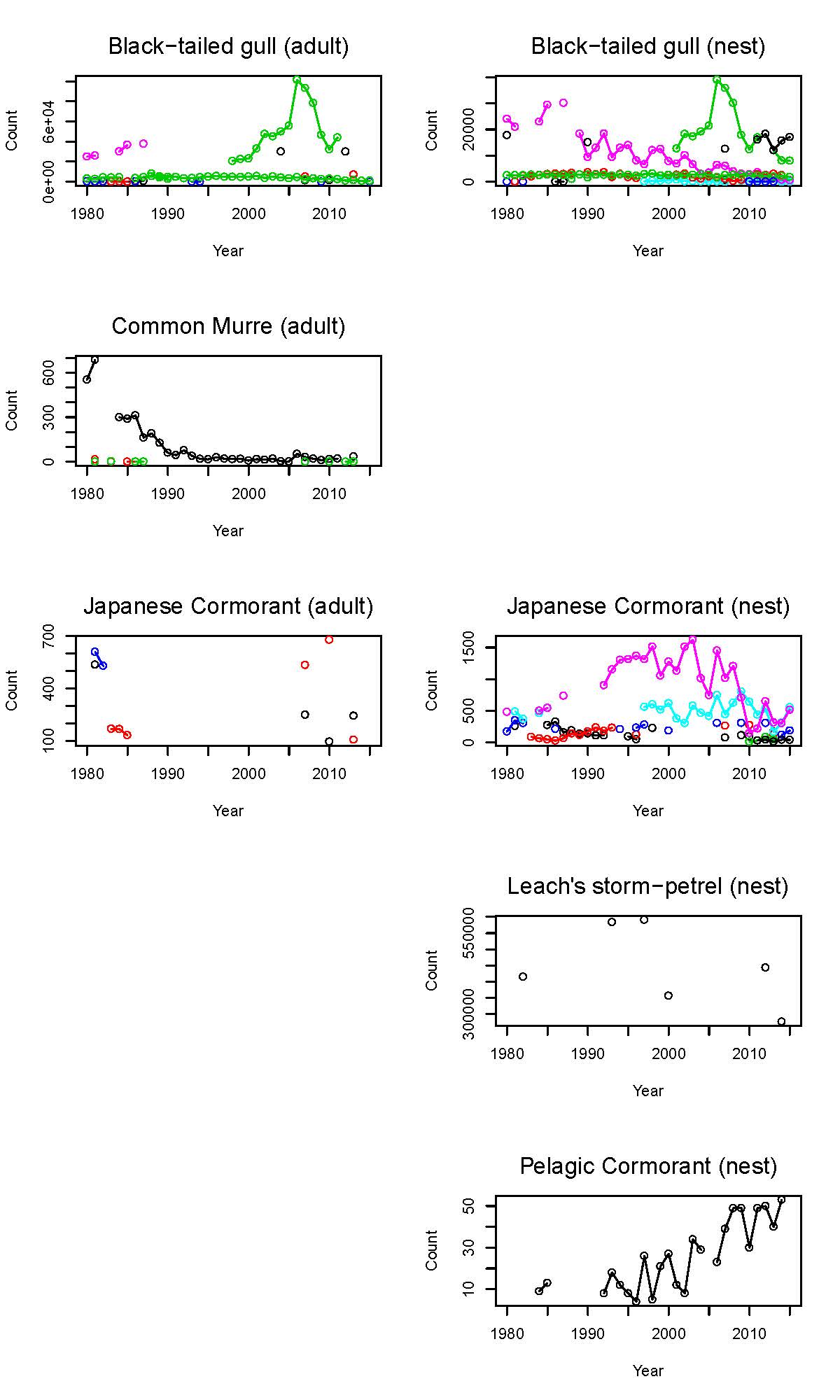 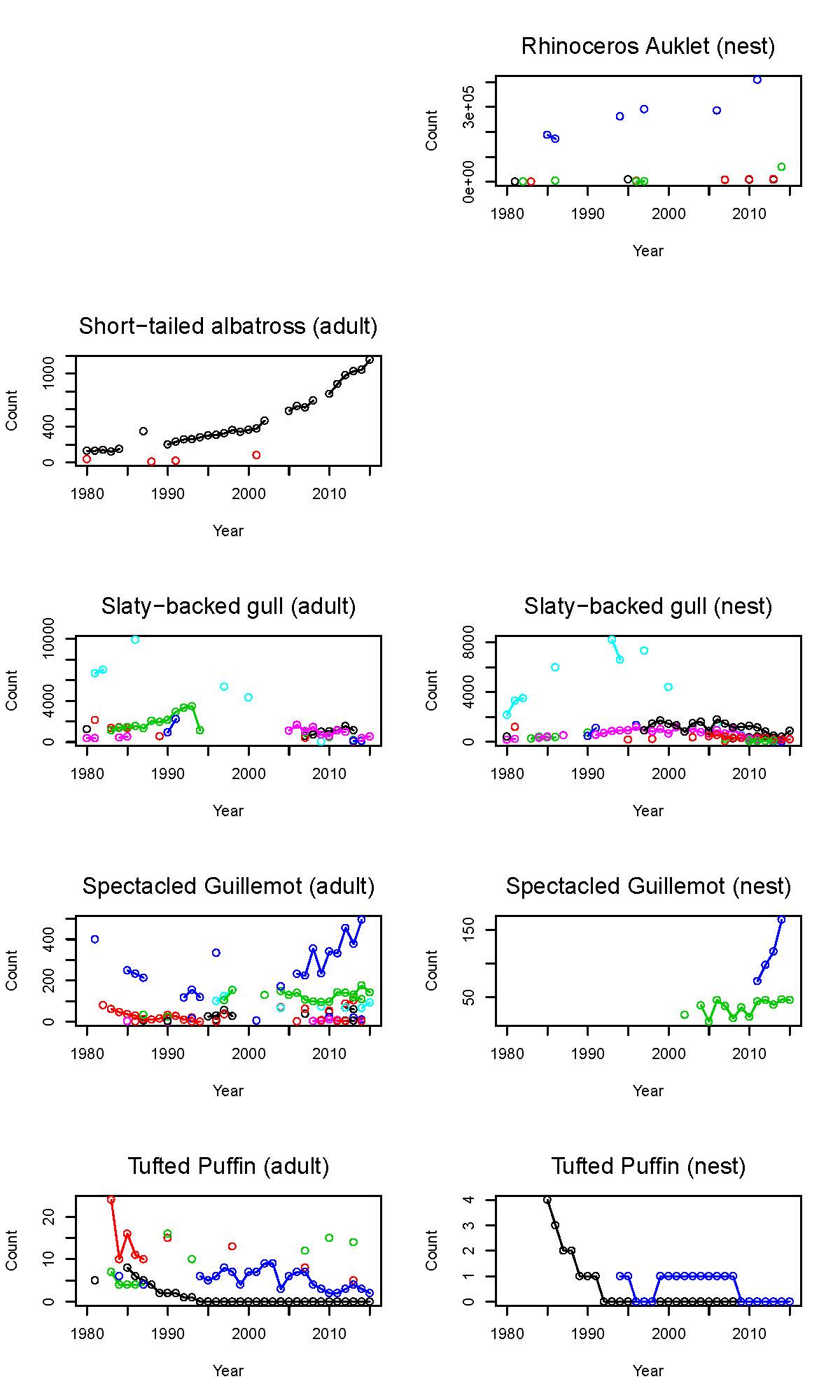 Figure S1. Raw counts of 10 focal species on each focal colony. Different colors indicate different colonies. The blanks indicate absence of the respective data (e.g. the nest counts in Common Murre).Table S1. Estimates of process error terms of the Bayesian state-space model.EstimateEstimateEstimate　SpeciesMedian2.50%97.50%Temporal variation in population growth rate, σtemp,jBlack-tailed Gull0.21 0.12 0.37 Common Murre0.38 0.16 0.72 Japanese Cormorant0.10 0.01 0.24 Leach's Storm-petrel0.19 0.02 0.85 Pelagic Cormorant0.14 0.01 0.44 Rhinoceros Auklet0.25 0.01 0.79 Short-tailed Albatross0.10 0.00 0.37 Slaty-backed Gull0.23 0.13 0.42 Spectacled Guillemot0.24 0.04 0.45 Tufted Puffin0.17 0.01 0.47 Conversion coefficient, log B1.02 0.55 1.58 Observation error for nest count, σnest0.77 0.71 0.83 Observation error for adult count, σadult0.89 0.82 0.99 Among-species variation in conversion coefficient, σb0.34 0.02 1.16 Among-species variation in mean population growth rate, σr0.05 0.01 0.11 Among-colony variation in nest count, σβ2.03 1.66 2.61 